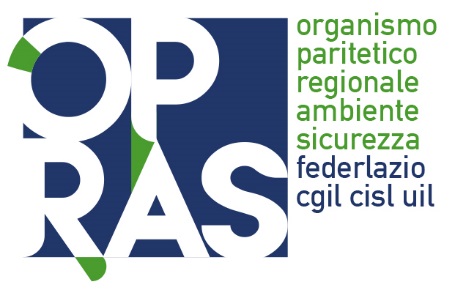 Richiesta e attuazione della collaborazione tra OPRAS e le IMPRESE richiedenti LA FORMAZIONE DEI LAVORATORI, DEGLI RLS, DEI PREPOSTI, AI SENSI DELL’ART. 37; COMMA 12; DEL D.Lgs. 81/2008 s.m.i.Gli Enti di formazione/Consulenti che erogano la formazione ai loro clienti, per richiedere la collaborazione ai sensi dell’art. 37; comma 12; del D.Lgs. 81/2008 s.m.i., per la formazione dei lavoratori, degli RLS, dei Preposti, con OPRAS Organismo Paritetico Regionale Ambiente Sicurezza, devono inviare una preventiva richiesta di collaborazione (All.1 su carta intestata della azienda) indirizzata a OPRAS Viale Libano, 62 - 00144 Roma-EUR; per mezzo di lettera raccomandata A/R oppure con pec: opras@pec.federlazio.it .L’impresa dovrà utilizzare esclusivamente la modulistica allegata, riportata sulla propria carta intestata.Contestualmente gli Enti formatori/consulenti devono:- compilare e inviare l’allegato A)- inviare la ricevuta del bonifico del pagamento dei diritti di segreteria come di seguito.Modalità di pagamento – OPRAS  -  IBAN IT33V0200805198000103711221Per gli Enti di formazione/consulenti, iscritti in Federlazio la quota è di € 100,00 + IVAPer gli Enti di formazione/consulenti, non iscritti in Federlazio la quota è di € 150,00 + IVAPer ciascun corso   l’Ente Formatore/consulente dovrà indicare:organizzatore del corso; responsabile del progetto formativo; dati personali e cv dei docenti in possesso delle caratteristiche/esperienze previste dalla normativa vigente;numero e generalità (incluse le mansioni) dei partecipanti nella misura massima di trentacinque unità; sede di svolgimento del corso;date di svolgimento del corso (si ricorda che  la richiesta deve pervenire a OPRAS con almeno 15 gg. di anticipo);durata in ore del corso di formazione, secondo la normativa e la contrattazione collettiva vigenti;articolazione dettagliata del corso di formazione secondo la normativa e la contrattazione collettiva vigenti e relative modalità didattiche (lezioni frontali, esercitazioni teoriche e pratiche, lavori di gruppo, apprendimento in modalità e-learning, ecc.);consenso al trattamento dei dati.Verificata la sussistenza di tutte le condizioni sopraindicate OPRAS darà riscontro della collaborazione entro quindici giorni dalla data d’invio della richiesta, con comunicazione contenente il numero di protocollo assegnato.Durante l’erogazione del corso OPRAS si riserva la facoltà di effettuare, senza necessità di preavviso, verifiche “in loco” per il tramite di personale appositamente incaricato.Eventuali variazioni di sedi, orari o formatori dovranno essere tempestivamente comunicate dall’impresa a OPRAS via fax al n. 06 5914253 o via e-mail: opras@federlazio.it.Nell’ipotesi in cui la verifica “in loco” accerti la mancanza, anche solo di una delle condizioni sopraindicate, OPRAS si riserva la possibilità di revocare la collaborazione richiesta.Al termine dell’attività formativa dovrà essere inviata a OPRAS, con la modalità sopraindicata, una dichiarazione attestante:- l’avvenuta esecuzione del corso in conformità a quanto sopra indicato e prima comunicato;- la frequenza dei partecipanti al corso per il 90% delle ore di formazione del corso stesso e il superamento delle prove di verifica, ove previste. Per tutto quanto non espressamente indicato nelle presenti modalità operative, si fa rinvio al D.Lgs. 81/2008 s.m.i., all’Accordo Conferenza Stato Regioni del 21.12.2011 e alla circolare del Ministero del lavoro n. 20/2011 del 29 luglio 2011.A seguito dell’avvenuto adempimento di quanto sopradescritto, l’Impresa porterà o invierà gli attestati rilasciati secondo il fac-simile allegato (è necessario portare o inviare in visione anche il registro delle presenze o copia dello stesso, come da allegato) presso la sede di OPRAS - Viale Libano 62, 00144 Roma-EUR, dove sarà apposto il timbro.Gli attestati inviati a mezzo posta saranno rispediti con spese a carico dell’Ente/consulente.Tutte le informazioni di cui OPRAS entrerà in possesso per lo svolgimento delle attività saranno trattate nel rispetto della normativa vigente in materia di privacy.Contatti : Tel.06549121 – Fax 065914253  e-mail: opras@federlazio.it